Уведомление о проведении публичных консультаций в рамках анализа проекта нормативного правового акта на соответствие его антимонопольному законодательству	Настоящим Инспекция государственного строительного надзора Камчатского края уведомляет о проведении публичных консультаций Проекта приказа Инспекции ГСН Камчатского края «О внесении изменений в приказ Инспекции ГСН Камчатского края от 07.09.2015 № 340 «Об утверждении Положения о предоставлении ежегодного дополнительного оплачиваемого отпуска за ненормированный рабочий день работникам Инспекции государственного строительного надзора Камчатского края, замещающим должности, не являющиеся должностями государственной гражданской службы Камчатского края»»В рамках публичных консультаций все заинтересованные лица могут направить свои предложения и замечания по данному нормативному правовому акту.Предложения и замечания принимаются по адресу: пл. им. В.И. Ленина, д. 1, г. Петропавловск-Камчатский;  ул. Ключевская, д. 56, каб. № 314-6 , г. Петропавловск-Камчатский, а также по адресу электронной почты: stroynadzor@kamgov.ru, и должны содержать следующие сведения об участнике публичных консультаций: Ф.И.О, наименование организации, почтовый адрес (адрес электронной почты). Сроки приема предложений и замечаний: с 17.02.2020 по 27.02.2020.Место размещения уведомления и реестра нормативных правовых актов в информационно-телекоммуникационной сети «Интернет» (полный электронный адрес): https://instroy.kamgov.ru/document/frontend-document/ view-project?id=9730Все поступившие предложения и замечания будут рассмотрены до 26.02.2020.К уведомлению прилагаются:1. Анкета для участников публичных консультаций (Форма № 3).2. Проект приказа Инспекции ГСН Камчатского края «О внесении изменений в приказ Инспекции ГСН Камчатского края от 07.09.2015 № 340 «Об утверждении Положения о предоставлении ежегодного дополнительного оплачиваемого отпуска за ненормированный рабочий день работникам Инспекции государственного строительного надзора Камчатского края, замещающим должности, не являющиеся должностями государственной гражданской службы Камчатского края»»Контактные лица: Главный специалист-эксперт отдела по правовой и аналитической деятельности ИнспекцииНадежда Викторовна Ершова+7(4152) 42-71-84с 09-00 до 16-00 по рабочим дням.Форма № 3Анкета для участников публичных консультацийОбщие сведения о нормативном правовом акте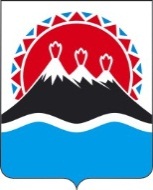 ИНСПЕКЦИЯ ГОСУДАРСТВЕННОГО СТРОИТЕЛЬНОГО НАДЗОРА КАМЧАТСКОГО КРАЯВ соответствии с постановлением Правительства Камчатского края от 03.05.2018 № 179-П «Об утверждении Правил предоставления ежегодного дополнительного оплачиваемого отпуска работникам с ненормированным рабочим днем в краевых государственных учреждениях»ПРИКАЗЫВАЮ:1. Внести приказ Инспекции государственного строительного надзора Камчатского края (далее - Инспекция) от 07.09.2015 № 340 ««Об утверждении Положения о предоставлении ежегодного дополнительного оплачиваемого отпуска за ненормированный рабочий день работникам Инспекции государственного строительного надзора Камчатского края, замещающим должности, не являющиеся должностями государственной гражданской службы Камчатского края» (далее – приказ от 07.09.2015 № 340)  изменение, изложив преамбулу в следующей редакции:«В соответствии со статьей 119 Трудового кодекса Российской Федерации, постановлением Правительства Камчатского края от 03.05.2018
 № 179-П «Об утверждении Правил предоставления ежегодного дополнительного оплачиваемого отпуска работникам с ненормированным рабочим днем в краевых государственных учреждениях», в целях обеспечения социальных гарантий работникам Инспекции государственного строительного надзора Камчатского края, замещающим должности, не являющиеся должностями государственной гражданской службы Камчатского края, за исполнение должностных обязанностей за пределами нормальной продолжительности рабочего времени»;2. Пункт 4 приложения к приказу от 07.09.2015 № 340 изложить в следующей редакции:«4. Продолжительность ежегодного дополнительного оплачиваемого отпуска устанавливается в зависимости от объема  и сложности исполняемых работником должностных обязанностей, интенсивности, напряженности   следующей продолжительности: ».3. Действие пункта 2 настоящего приказа в части установления продолжительности ежегодного оплачиваемого отпуска инспектору по государственному контролю (надзору), инспектор по государственному контролю (надзору) отдела по правовой и аналитической деятельности, распространяется на правоотношения, возникшие 25.12.2017 г.4. Действие пункта 2 настоящего приказа в части установления продолжительности ежегодного оплачиваемого отпуска ведущему специалисту отдела по правовой и аналитической деятельности, распространяется на правоотношения, возникшие 11.03.2019 г.5. Настоящий приказ вступает в силу через 10 дней после дня его официального опубликования.По возможности, укажите:По возможности, укажите:Наименование организации:Сферу деятельности организации:Ф.И.О контактного лица:Номер телефон:Адрес электронной почты:Сфера государственного регулирования:Вид и наименование:Наличие (отсутствии) в (проекте) нормативного акта положений, противоречащих антимонопольному законодательствуПредложения и замечания по (проекту) нормативного правового актаПРИКАЗ № г. Петропавловск-Камчатский«»2020 года    О внесении изменений в приказ Инспекции государственного строительного надзора  Камчатского края от 07.09.2015 № 340 «Об утверждении Положения о предоставлении ежегодного дополнительного оплачиваемого отпуска за ненормированный рабочий день работникам Инспекции государственного строительного надзора Камчатского края, замещающим должности, не являющиеся должностями государственной гражданской службы Камчатского края»№ п/пНаименование должностейПродолжительность отпуска(календарные дни).4.1.Главный  бухгалтер104.2.Инспектор по государственному контролю (надзору)104.3.Инспектор по государственному контролю (надзору) отдела по правовой и аналитической деятельности 104.4.Ведущий специалист отдела по правовой и аналитической деятельности 10И.о. руководителя Инспекции –главного государственного инспекторагосударственного строительного надзора Камчатского краяГ.М. Ковылицкая